Прайс-лист на кровельные аксессуарысо склада в г.Санкт-Петербурге                                                                  c  02.02.2015Наименование Наименование МатериалРазмер /кол-вошт. в упаковкеОбластьпримененияЦветЦена за шт.евроЭЛЕМЕНТЫ ВЕНТИЛЯЦИИ, ОБУСТРОЙСТВА КОНЬКА И ХРЕБТАЭЛЕМЕНТЫ ВЕНТИЛЯЦИИ, ОБУСТРОЙСТВА КОНЬКА И ХРЕБТАЭЛЕМЕНТЫ ВЕНТИЛЯЦИИ, ОБУСТРОЙСТВА КОНЬКА И ХРЕБТАЭЛЕМЕНТЫ ВЕНТИЛЯЦИИ, ОБУСТРОЙСТВА КОНЬКА И ХРЕБТАЭЛЕМЕНТЫ ВЕНТИЛЯЦИИ, ОБУСТРОЙСТВА КОНЬКА И ХРЕБТАЭЛЕМЕНТЫ ВЕНТИЛЯЦИИ, ОБУСТРОЙСТВА КОНЬКА И ХРЕБТАЭЛЕМЕНТЫ ВЕНТИЛЯЦИИ, ОБУСТРОЙСТВА КОНЬКА И ХРЕБТААэроэлемент конька Руфрол (Польша)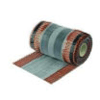 Нетканая армированная сетка (полипропилен)   на      основе алюминиевой фольги,         самоклеящейсяРулон5000*300 мм/6 шт.Защита вентиляционных отверстий на коньках и хребтах от наружной грязи, пыли, птиц и грызуновКоричневыйЧерныйКрасный29,39Аэроэлемент конька Фигароль Плюс(Германия)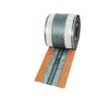 Нетканая армированная сетка (полипропилен) на основе полимерного материала, самоклеящегосяРулон5000*280 мм/1 шт.Защита вентиляционных отверстий на коньках и хребтах от наружной грязи, пыли, птиц и грызуновКоричневыйЧерныйКрасный62,67Аэроэлемент конькасо щеткой (Польша)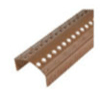 Корпус ПВХ (поливинилхлорид) с отверстиями оснащенный щеточными планками из полипропилена200*1000 ммщетка-60мм/75 мм/30 шт.Защита вентиляционных отверстий на коньках и хребтах от наружной грязи, пыли, птиц и грызуновКоричневыйЧерныйКрасный9,90Коньковый торцевой элемент (Финляндия)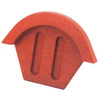 ПВХ(поливинилхлорид)Аналог-заменитель начальной торцевой черепицыКрасный, ЧерныйКоричневый Кирпично-красный,      Зелёный*,   Светло-Серый*, Серый*3,90Крепление коньковой/ хребтовой обрешетки оцинкованное (Польша)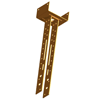 Сталь 350 шт.Элемент крепленияСтальной1,60Зажим крепления коньковой черепицы (Польша)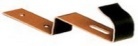 Сталь100 шт.Элемент крепления конькаСтальной0,50ЭЛЕМЕНТЫ ОБУСТРОЙСТВА КАРНИЗНЫХ СВЕСОВЭЛЕМЕНТЫ ОБУСТРОЙСТВА КАРНИЗНЫХ СВЕСОВЭЛЕМЕНТЫ ОБУСТРОЙСТВА КАРНИЗНЫХ СВЕСОВЭЛЕМЕНТЫ ОБУСТРОЙСТВА КАРНИЗНЫХ СВЕСОВЭЛЕМЕНТЫ ОБУСТРОЙСТВА КАРНИЗНЫХ СВЕСОВЭЛЕМЕНТЫ ОБУСТРОЙСТВА КАРНИЗНЫХ СВЕСОВЭЛЕМЕНТЫ ОБУСТРОЙСТВА КАРНИЗНЫХ СВЕСОВЗащита от птиц(Польша)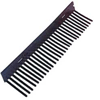 ПВХ(поливинилхлорид)1000 мм/100 шт.Защита вентиляционного канала на карнизных свесах от птиц и грызунов. обеспечивает приток воздуха под кровлюКоричневыйЧерныйКрасный2,49Аэроэлемент свеса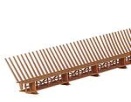 (Польша)ПВХ(поливинилхлорид)1000 мм/50 шт.Защита вентиляционного канала на карнизных свесах от птиц и грызунов. обеспечивает приток воздуха под кровлюКоричневыйЧерныйКрасный4,80Аэроэлемент свеса для плоской черепицы (Польша)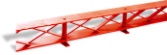 ПВХ(поливинилхлорид)1000 мм/50 шт.Защита вентиляционного канала на карнизных свесах от птиц и грызунов. обеспечивает приток воздуха под кровлюКоричневыйЧерныйКрасный3,90Вентиляционная лента (Польша)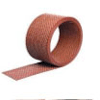 ПВХ(поливинилхлорид)Рулон5000*100 мм/30 шт.Защита от птиц, декоративные свойства и доп.вентиляцияКоричневыйЧерныйКрасный6,00Карнизная планка(нижний капельник ВТ-6)(Швеция/Россия)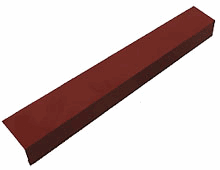 Оцинкованная сталь с         покрытием полиэстерОтвод воды в желобКоричневый,Черный, Красный, Кирпично-красныйТёмно-серый*Серый* Синий*Зеленый*5,70Карнизная планка(верхний капельник ВТ-7)(Швеция/Россия)Оцинкованная сталь с         покрытием полиэстерОтвод воды в желобКоричневый,Черный, Красный, Кирпично-красныйТёмно-серый*Серый* Синий*Зеленый*6,90ЭЛЕМЕНТЫ ОБУСТРОЙСТВА ФРОНТОННЫХ СВЕСОВЭЛЕМЕНТЫ ОБУСТРОЙСТВА ФРОНТОННЫХ СВЕСОВЭЛЕМЕНТЫ ОБУСТРОЙСТВА ФРОНТОННЫХ СВЕСОВЭЛЕМЕНТЫ ОБУСТРОЙСТВА ФРОНТОННЫХ СВЕСОВЭЛЕМЕНТЫ ОБУСТРОЙСТВА ФРОНТОННЫХ СВЕСОВЭЛЕМЕНТЫ ОБУСТРОЙСТВА ФРОНТОННЫХ СВЕСОВЭЛЕМЕНТЫ ОБУСТРОЙСТВА ФРОНТОННЫХ СВЕСОВСтреховой желоб(Швеция/Россия)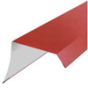 Оцинкованная сталь с         покрытием полиэстерОбустройство бокового свеса кровлиКоричневыйЧерный, КрасныйКирпично-красныйТёмно-серыйСерый* Зелёный*9,90ЭЛЕМЕНТЫ ОБУСТРОЙСТВА ПРИМЫКАНИЙЭЛЕМЕНТЫ ОБУСТРОЙСТВА ПРИМЫКАНИЙЭЛЕМЕНТЫ ОБУСТРОЙСТВА ПРИМЫКАНИЙЭЛЕМЕНТЫ ОБУСТРОЙСТВА ПРИМЫКАНИЙЭЛЕМЕНТЫ ОБУСТРОЙСТВА ПРИМЫКАНИЙЭЛЕМЕНТЫ ОБУСТРОЙСТВА ПРИМЫКАНИЙЭЛЕМЕНТЫ ОБУСТРОЙСТВА ПРИМЫКАНИЙРуфлекс (Польша)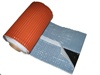 Основа свинец,3D поверхность, самоклеющийся бутилкаучук по всей обратной поверхностиРулон5000*300 мм/1 шт.ГерметизацияпримыканийКоричневыйЧерныйКрасный75,00Алюплюс (Польша)Основа алюминиевая сетка, 3D поверхность, самоклеющийся бутилкаучук по всей обратной поверхностиРулон5000*300 мм/1 шт.ГерметизацияпримыканийКоричневыйЧерныйКрасный55,00Вакафлекс (Германия)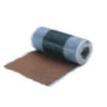 Основа алюминиевая сетка, полосы бутилкаучука (самоклеящегося) по краям обратной поверхностиРулон5000*300 мм/4 шт.ГерметизацияпримыканийКоричневыйЧерныйКрасный115,00Планка Вака (Польша)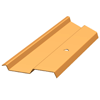 Алюминийh = L = 20 шт.ГерметизацияпримыканийКрасный Черный     КоричневыйТёмно-красный9,50Герметик DAP Watertight Sealant (США)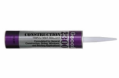 Однокомпонентный кровельный герметик300 мл/ 12 шт.ГерметизацияпримыканийЧёрный6,50Зажим для крепления подрезанной черепицы (Польша)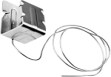 Н-Сталь50 шт.КрепежСтальной1,30Планка прижимная (Швеция/Россия) длярулонов примыкания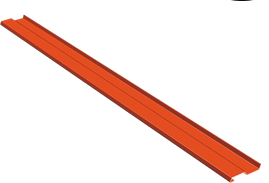 Оцинкованная сталь с покрытием полиэстерL = ГерметизацияпримыканийКрасныйЧерныйКоричневыйКирпично-красный Тёмно-серыйЗелёный*Серый*6,30Жесть примыкания 90º и 120º (Швеция/Россия)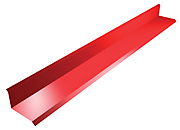 Оцинкованная сталь с покрытием полиэстерL = ГерметизацияпримыканийКрасныйЧерныйКоричневыйКирпично-красный Тёмно-серыйЗелёный*Серый*9,90ЭЛЕМЕНТЫ ОБУСТРОЙСТВА ЕНДОВЫЭЛЕМЕНТЫ ОБУСТРОЙСТВА ЕНДОВЫЭЛЕМЕНТЫ ОБУСТРОЙСТВА ЕНДОВЫЭЛЕМЕНТЫ ОБУСТРОЙСТВА ЕНДОВЫЭЛЕМЕНТЫ ОБУСТРОЙСТВА ЕНДОВЫЭЛЕМЕНТЫ ОБУСТРОЙСТВА ЕНДОВЫЭЛЕМЕНТЫ ОБУСТРОЙСТВА ЕНДОВЫЖесть разжелобка (Швеция/Россия)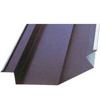 Оцинкованная сталь с         покрытием полиэстерL = Отвод водыКрасный Черный     Коричневый Кирпично-красный     Серый* Зеленый*18,50Ребристый желобок Бигекеле (Польша)           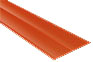 Алюминийh = L = 10 шт.Отвод водыКрасный Черный     КоричневыйТёмно-красный14,00Поролоновая полоса ендовы (Польша)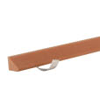 ПоролонL = 1000 мм/100 шт.ГерметизацияАнтрацит1,50Скоба крепленияендовы (Польша)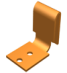 Алюминийh = 1,5 мм/50 шт.Крепление ендовы  Кирпично-красный0,35ЭЛЕМЕНТЫ ОБСЛУЖИВАНИЯ КРОВЛИЭЛЕМЕНТЫ ОБСЛУЖИВАНИЯ КРОВЛИЭЛЕМЕНТЫ ОБСЛУЖИВАНИЯ КРОВЛИЭЛЕМЕНТЫ ОБСЛУЖИВАНИЯ КРОВЛИЭЛЕМЕНТЫ ОБСЛУЖИВАНИЯ КРОВЛИЭЛЕМЕНТЫ ОБСЛУЖИВАНИЯ КРОВЛИЭЛЕМЕНТЫ ОБСЛУЖИВАНИЯ КРОВЛИСтупенька лестницы(Швеция/Россия)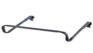 Оцинкованная сталь спокрытием полиэстерh = ОбслуживаниекровельногопокрытияЧерный21,50Ступенька лестницы(Швеция/Россия)Оцинкованная сталь спокрытием полиэстерh = ОбслуживаниекровельногопокрытияКирпично-красныйКоричневый25,60Шипы от птиц противоприсадные (Польша)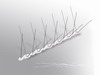 Поликарбонат/стальL=500 ммЗ     защита от птиц    6,50ЭЛЕМЕНТЫ СНЕГОЗАДЕРЖАНИЯЭЛЕМЕНТЫ СНЕГОЗАДЕРЖАНИЯЭЛЕМЕНТЫ СНЕГОЗАДЕРЖАНИЯЭЛЕМЕНТЫ СНЕГОЗАДЕРЖАНИЯЭЛЕМЕНТЫ СНЕГОЗАДЕРЖАНИЯЭЛЕМЕНТЫ СНЕГОЗАДЕРЖАНИЯЭЛЕМЕНТЫ СНЕГОЗАДЕРЖАНИЯСнегостопор (Польша)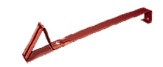 Оцинкованная сталь спокрытием полиэстерЭлементбезопасностиКрасный, Кирпично-красный, Коричневый, Чёрный1,40Клямер рядной черепицы забивной (Польша)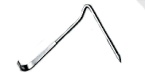 Оцинкованная стальКрепежСтальной0,19* - заказная позиция, срок поставки на склад 7 дней* - заказная позиция, срок поставки на склад 7 дней* - заказная позиция, срок поставки на склад 7 дней* - заказная позиция, срок поставки на склад 7 дней* - заказная позиция, срок поставки на склад 7 дней* - заказная позиция, срок поставки на склад 7 дней* - заказная позиция, срок поставки на склад 7 днейЦены указаны  в евро, с учетом НДС, со склада в Санкт-Петербурге.Цены указаны  в евро, с учетом НДС, со склада в Санкт-Петербурге.Цены указаны  в евро, с учетом НДС, со склада в Санкт-Петербурге.Цены указаны  в евро, с учетом НДС, со склада в Санкт-Петербурге.Цены указаны  в евро, с учетом НДС, со склада в Санкт-Петербурге.Цены указаны  в евро, с учетом НДС, со склада в Санкт-Петербурге.Цены указаны  в евро, с учетом НДС, со склада в Санкт-Петербурге.Оплата производится в рублях по курсу ЦБ РФ на день оплаты.Оплата производится в рублях по курсу ЦБ РФ на день оплаты.Оплата производится в рублях по курсу ЦБ РФ на день оплаты.Оплата производится в рублях по курсу ЦБ РФ на день оплаты.Оплата производится в рублях по курсу ЦБ РФ на день оплаты.Оплата производится в рублях по курсу ЦБ РФ на день оплаты.Оплата производится в рублях по курсу ЦБ РФ на день оплаты.